CONFÉRENCE DE L’OMPITrente-sixième session (22e session ordinaire)Genève, 5 – 14 octobre 2015rapportadopté par la conférenceLa conférence avait à examiner les points suivants de l’ordre du jour unifié (document A/55/1) : 1, 2, 3, 4, 5, 6, 8, 10, 11, 31 et 32.Le rapport sur ces points figure dans le rapport général (document A/55/13).En l’absence de candidatures aux postes de président et de vice-présidents, M. l’Ambassadeur Gabriel Duque (Colombie) a assuré à titre ad hoc la présidence de la session.[Fin du document]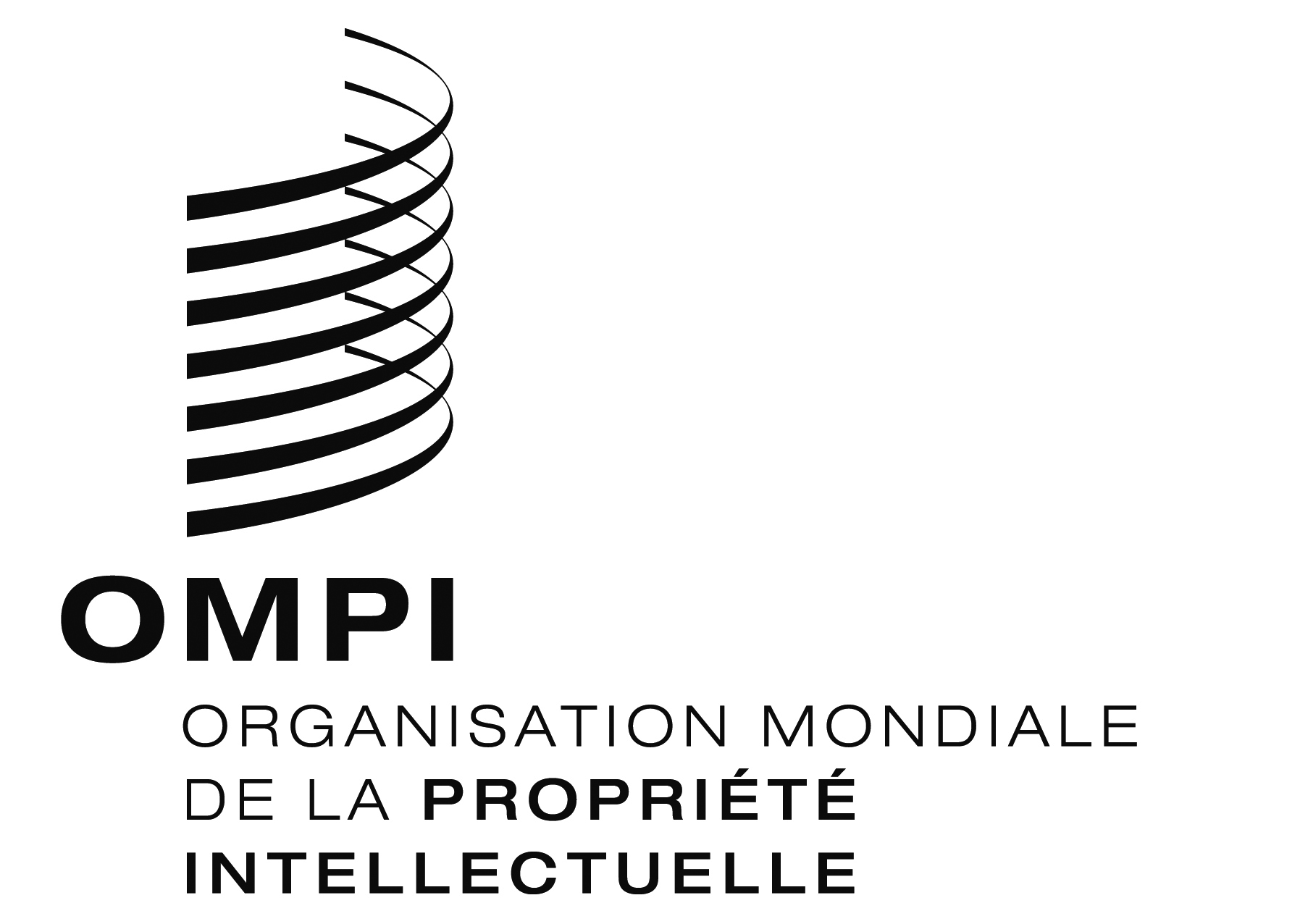 FWO/CF/36/1 WO/CF/36/1 WO/CF/36/1 ORIGINAL : ANGLAIS ORIGINAL : ANGLAIS ORIGINAL : ANGLAIS DATE : 5 février 2016 DATE : 5 février 2016 DATE : 5 février 2016 